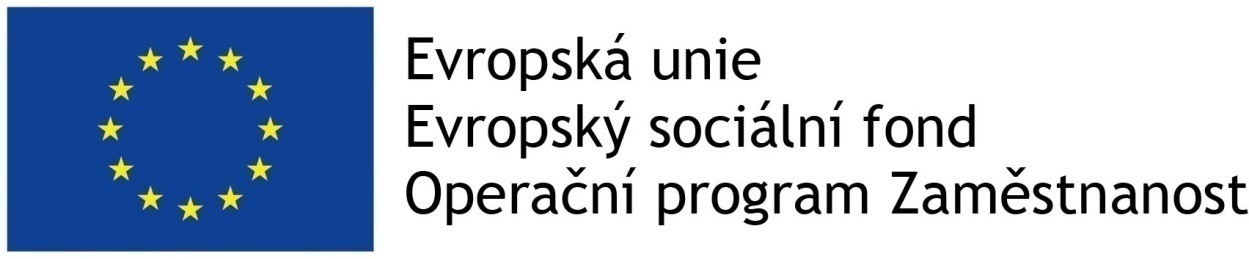 ROZKLÍČOVÁNÍ NABÍDKOVÉ CENYo splnění základních kvalifikačních předpokladů v rámci výběrového řízení na veřejnou zakázku s názvem:„Zavedení age managementu ve společnosti SKR stav, s. r. o. za účelem podpory mezigenerační výměny zaměstnanců II.“Název kurzuPočet hodin školeníPočet osob v kurzuCena celého kurzu pro 1osobu v Kč bez DPHCelková cena za kurz v Kč bez DPHManažerský kurz Age management405Kurz mentoringu404Kurz s fyzioterapeutem - skupina I4015Kurz s fyzioterapeutem - skupina II4015Diagnostika pomocí WAI40Implementace konceptu Age managementu do politiky společnostiCELKOVÁ NABÍDKOVÁ CENA V KČ BEZ DPHCELKOVÁ NABÍDKOVÁ CENA V KČ BEZ DPHCELKOVÁ NABÍDKOVÁ CENA V KČ BEZ DPHCELKOVÁ NABÍDKOVÁ CENA V KČ BEZ DPH